Tel : 02 96 20 83 83 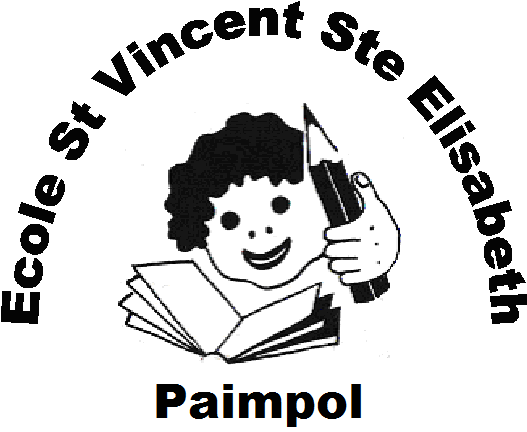 Mail : eco22.ste-elisabeth.paimpol@enseignement-catholique.bzhC’est avec plaisir que l’équipe pédagogique vous accueillera à la rentrée prochaine le jeudi 2 septembre à 9h (exceptionnellement au lieu de 8h30) pour les élèves du Cp au CM2 et à 9h15 pour les élèves de la maternelle.Voici l’organisation pédagogique pour l’année 2021-2022 :Maternelle :TPS/PS/MS : Mme Blandine LE QUERE TPS/PS/MS : Mme Isabelle MALLARDGS : Mme Janick MEVEL ASEM : Mme Yvonne LEVAIRE et Mme Christelle DOURAElémentaire :CP : Mme Claude NEVEUCE1 : Mme Fabienne LE BOUDEC et M. Marc Stéphane PERS (17%)CE1/CE2 : Mme Gaëlle ALLANICCE2/CM1 : M. Erwann LEFFRAYCM1/CM2 : Mme Valérie PERROT et Mme Morgane DONVALCM2 : M. Philippe ANDRELISTE DE FOURNITURES TPS/PS/MSClasse de Mme LE QUERE 2 boîtes de mouchoirs1 paire de chaussons 2 changes complets dans un sac destiné à rester à l’école 2 sacs en plastique pour mettre le linge mouillé1 gourde facile à ouvrir et à fermer1 couchage pour la sieste (couette ou couverture polaire ou sac de couchage + oreiller ou coussin) dans un grand sac au nom de l’enfant.